ПРИНЯТ                                                                                          УТВЕРЖДЕН на педагогическом совете                                                             Заведующий МКДОУ д/с МКДОУ д/с                                                                                     комбинированного вида №6 комбинированного вида №6                                                         __________Молчанова Л.Г. Протокол заседания от                                                                   Приказ от 20.08.2021г                                                                                                                                                                                                                                                                         20.08.2021г. № 6                                                                              № 22/2-д                                                       ПОРЯДОК                              РЕАЛИЗАЦИИ  ПРАВА  ВОСПИТАННИКОВ,               НА  ОБУЧЕНИЕ  ПО  ИНДИВИДУАЛЬНОМУ  УЧЕБНОМУ  ПЛАНУВ МУНИЦИПАЛЬНОМ  КАЗЕННОМ  ДОШКОЛЬНОМ  ОБРАЗОВАТЕЛЬНОМ    УЧРЕЖДЕНИИ  ДЕТСКОМ  САДУ  КОМБИНИРОВАННОГО ВИДА № 6                      (МКДОУ Д/С КОМБИНИРОВАННОГО ВИДА №6)                                                                                                     СОГЛАСОВАНО                                                                                                   с  Советом родителей                                                                                                   родителей                                                                                                   МКДОУ д/с                                                                                                    комбинированного вида №6                                                                                                    20.08.2021                                           1.Общие положения.1.1.Настоящий  порядок  реализации права воспитанников на обучение по индивидуальному учебному плану в пределах осваиваемой образовательной программы  муниципального  казённого  дошкольного  образовательного  учреждения  детского сада  комбинированного вида №6 (далее – Порядок) разработан для муниципального казённого дошкольного образовательного учреждения детского сада комбинированного вида №6(далее – Детский сад) в соответствии с п.3 ч.1 статьёй  34 Федерального закона Российской Федерации от 29 декабря . № 273-ФЗ «Об образовании в Российской Федерации», Приказом Минпросвещения России от 31.07.2020 N 373 "Об утверждении Порядка организации и осуществления образовательной деятельности по основным общеобразовательным программам - образовательным программам дошкольного образования" (Зарегистрировано в Минюсте России 31.08.2020 N 59599).1.2. Настоящий Порядок разработан для детей с ограниченными возможностями здоровья, детей – инвалидов.                                          2.Цели и задачи Порядка.2.1. Целью настоящего Порядка является обеспечение реализации права воспитанников в Детском саду на обучение по индивидуальному учебному плану. 2.2. Индивидуальный учебный план - учебный план, обеспечивающий освоение образовательной программы на основе индивидуализации её содержания с учетом особенностей и образовательных потребностей конкретного воспитанника; 2.3. Задачи настоящего Порядка: - Определение основных организационных механизмов, реализуемых в детском саду для обучения по индивидуальному учебному плану. - Обеспечение возможности обучения по индивидуальному учебному плану на уровне дошкольного образования в соответствии с установленными требованиями. - Обеспечение соответствия индивидуального учебного плана требованиям федерального государственного образовательного стандарта. -  Определение ответственности педагогических работников  Детского сада при обучении по индивидуальному учебному плану. 3. Механизм организации работы по обучению воспитанников по  индивидуальному учебному плану. 3.1.Механизм организации работы по обучению  воспитанников по индивидуальному учебному плану включает в себя следующие составляющие:-  информирование родителей (законных представителей) воспитанников о праве  воспитанников  на обучение по индивидуальному учебному плану; -  выявление особенностей и образовательных потребностей воспитанника, необходимых для разработки индивидуального учебного плана; -  разработка  адаптированной  общеобразовательной программы дошкольного образования, включающей в себя  индивидуальные учебные планы для  детей - инвалидов; -  организация обучения по индивидуальному учебному плану в строгом соответствии с требованиями федерального  государственного образовательного стандарта; -  работа  с  педагогическим  коллективом  Детского сада по технологии разработки и реализации индивидуальных учебных планов. 4. Последовательность действий участников образовательных отношений при составлении индивидуального учебного плана4.1. В Детском саду родители (законные представители) воспитанников информируются педагогическим работником о возможности обучения воспитанника по индивидуальному учебному плану в соответствии с установленными требованиями, в том числе с требованиями, установленными настоящим Порядком. 4.2. При наличии индивидуальных потребностей воспитанника  в Детском саду разрабатывается индивидуальный учебный план в соответствии с настоящим Порядком. 4.3. При составлении индивидуального учебного плана педагогический работник предлагает родителям (законным представителям) воспитанника  ознакомиться с: -  адаптированной образовательной программой дошкольного образования; -  предлагаемым Детским садом индивидуальным учебным планом; - порядком работы по составлению индивидуального учебного плана в дальнейшем и условиями его реализации. 4.4. На основании полученной информации педагоги  приступают к выбору занятий, форм работы с ребёнком, соответствующих содержанию адаптированной образовательной программы дошкольного образования, для включения в индивидуальный учебный план. 4.5. Подготовленный  индивидуальный учебный план педагогический работник  доводит до сведения родителей (законных представителей) воспитанника. 4.6. На любом из этапов подготовки индивидуального учебного плана с родителями (законными представителями) воспитанника проводятся все необходимые  консультации  соответствующими специалистами дошкольного образовательного учреждения.4.7. Индивидуальный учебный план утверждается приказом заведующего Детским садом. 4.8. Конкретные сроки составления и утверждения индивидуальных учебных планов устанавливаются приказом заведующего Детским садом. 5. Индивидуальный учебный план дошкольного образования5.1.  Индивидуальный учебный план дошкольного образования является одним из основных механизмов, обеспечивающих освоение адаптированной общеобразовательной программы дошкольного образования на основе индивидуализации её содержания с учетом особенностей и образовательных потребностей конкретного обучающегося, прежде всего, ребенка-инвалида и детей с ограниченными возможностями здоровья, в соответствии с требованиями федерального государственного образовательного стандарта дошкольного образования. 5.2. Индивидуальные учебные планы дошкольного образования разрабатываются для развития ребёнка дошкольного возраста с учётом его возрастных и индивидуальных особенностей и должны быть направлены на освоение  основной образовательной программы  в соответствии с  федеральным  государственным  образовательным  стандартом  дошкольного образования. 5.3.  Формы организации образовательного процесса в рамках реализации адаптированной  образовательной программы дошкольного образования определяет  Детский сад по согласованию с родителями 5.4. В целях обеспечения индивидуальных потребностей  воспитанников  индивидуальный учебный план предусматривает время: - на увеличение учебных часов, отводимых на отдельные обязательные занятия, осуществляемые в процессе организации различных видов детской деятельности; но общее количество учебных часов не должно превышать требования  СанПиН.5.5. При разработке индивидуального учебного плана участники образовательных отношений руководствуются требованиями федерального государственного образовательного стандарта дошкольного образования, основываясь на совокупности образовательных областей, которые обеспечивает разностороннее развитие детей, а именно: ● социально-коммуникативное развитие; ● познавательное развитие; ● речевое развитие; ● художественно-эстетическое развитие; ● физическое развитие. 5.6.  Условия реализации индивидуального учебного плана дошкольного образования должны соответствовать условиям реализации  адаптированной общеобразовательной программы дошкольного образования, установленным федеральным государственным образовательным стандартом  дошкольного образования и учитывать особенности развития воспитанника, обозначенные в его индивидуальной  реабилитационной карте.6.Ответственность6.1.Непосредственно разработкой  индивидуального  учебного плана занимается  временная творческая группа.6.2.Ответственным лицом за разработку индивидуального учебного плана является заместитель заведующего по воспитательной и методической работе.6.3. Ответственное лицо за координацию работы по составлению и реализации индивидуальных учебных планов в дошкольном образовательном учреждении  обеспечивает: - организацию работы в Детском саду по информированию родителей (законных представителей) воспитанников о возможности обучения для развития потенциала  воспитанников по индивидуальным учебным планам, прежде всего, детей с ограниченными возможностями здоровья, детей-инвалидов. - организацию  выявления  воспитанников для обучения по индивидуальным учебным планам, прежде всего, одарённых детей и детей с ограниченными возможностями здоровья; - организацию работы с педагогическими работниками Детского сада по составлению и реализации индивидуальных учебных планов в строгом соответствии с федеральным государственным образовательным стандартом, адаптированной общеобразовательной программой, индивидуальной программой реабилитации ребенка-инвалида. - контроль за соответствием индивидуальных учебных планов федеральному государственному образовательному стандарту и их реализацией; - взаимодействие с участниками образовательных отношений по вопросам составления и реализации индивидуальных учебных планов; - организацию методического обеспечения по вопросам составления и реализации индивидуальных учебных планов.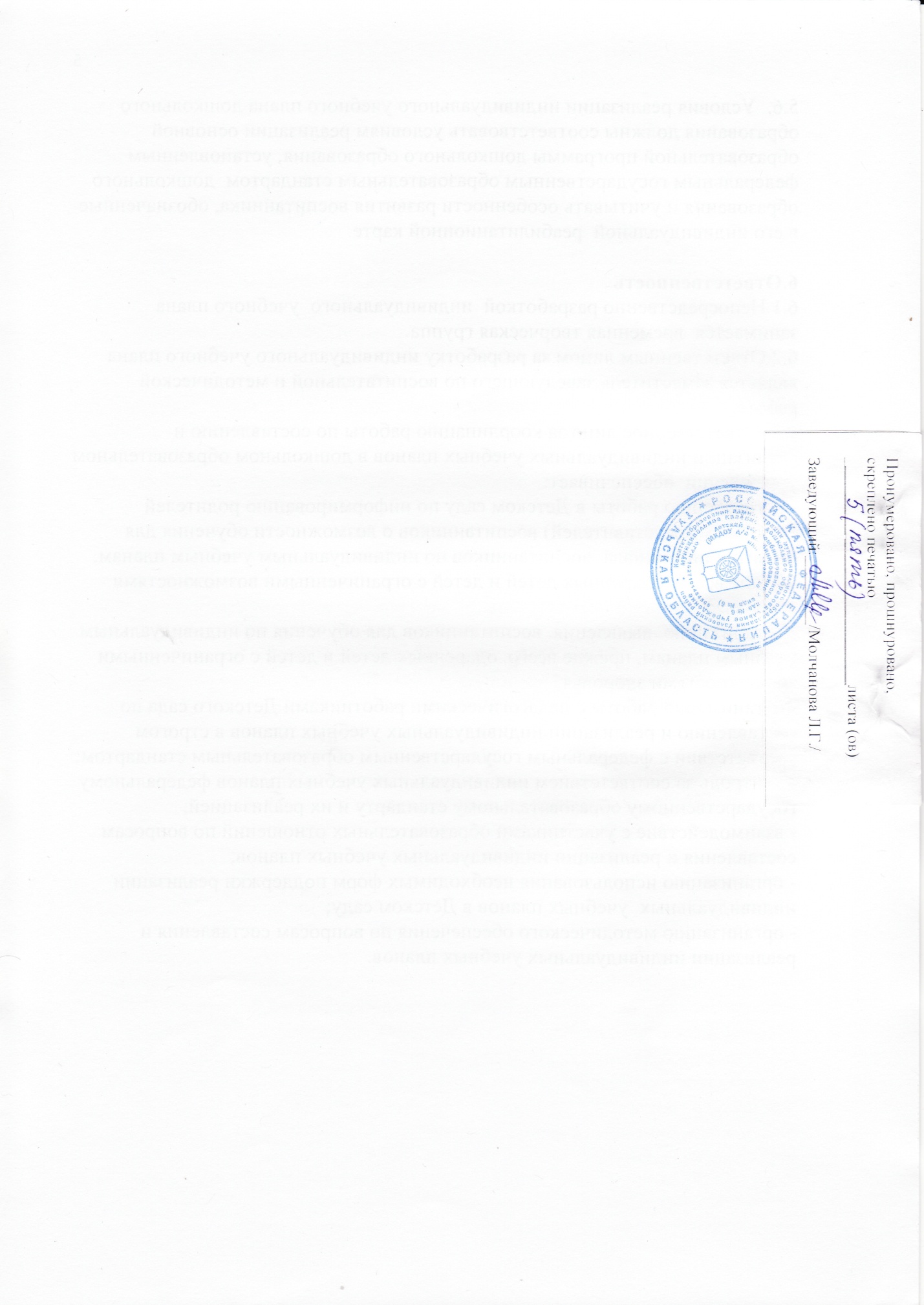 